Ain (01) DIALOGUE i en affärHejsan, herrn!Hejsan, frun!Kan jag hjälpa er?Nej tack, jag vill bara titta liteJa, jag letar efter t-shirtarJa, självklart, vilken sorts t-shirtar?Jag skulle vilja ha t-shirtar med Tokio HotelSjälvklart, det är därbortatack vilken är er storlek? Jag tar XL Ok och vilken färg önskar ni?Jag vet inte, vad har ni för färger? Vi har rött, gult och brunt Jag föredrar svart Åh ledsen, vi har inget svart Åh synd, brun då Självklart, se här en brun t-shirt Åh ja, mycket vacker, kan jag prova den? Ja självklart, provhytterna är där borta till vänster mycket bra Jaha, passar t-shirten bra? Perfekt, den är inte för stor och den är inte för liten Dessutom är den på rea Hur mycket kostar den? Den kostar 14 euro Ok, jag tar den Mycket bra, vill ni ha en liten påse? Ja, gärna Jaha 14 euro då Varsågod 15 euro frun Tack och varsågod 1 euro Tack och hej då Hej då och ha en bra dag! Tack det sammaSITUATIONS IMPORTANTESvilken snygg blus!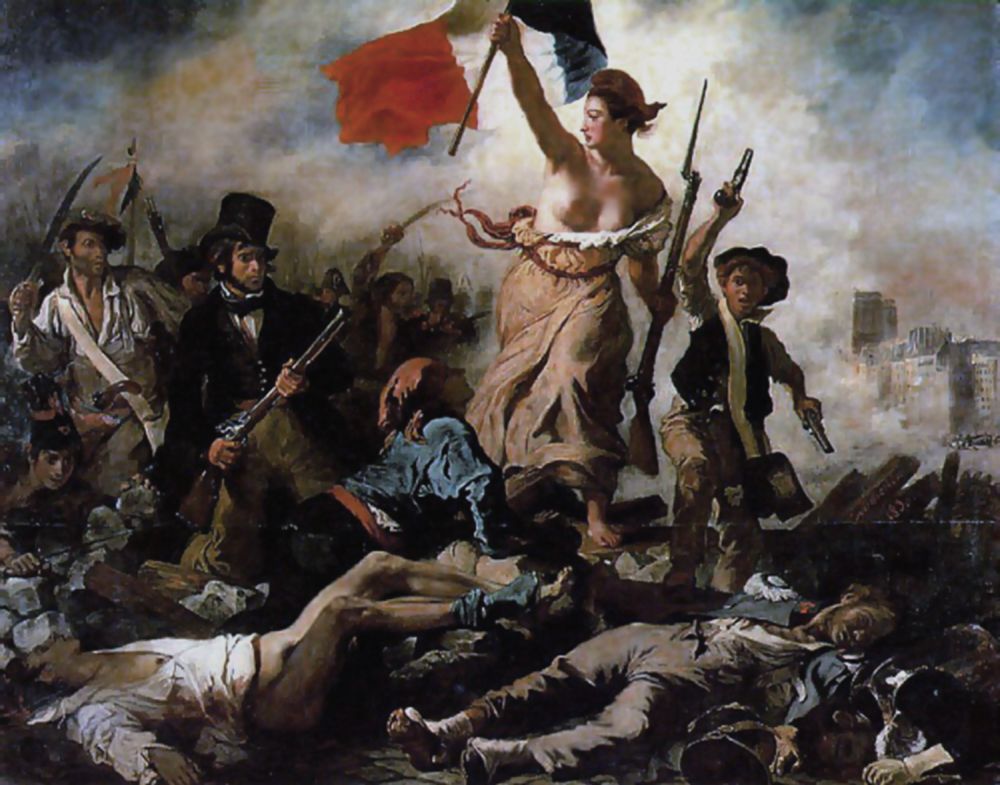 titta, vilken rolig butik!jag skulle vilja ha en mjukglassvilken smak?jag tar vanilj och jordgubbefinns det toaletter här?var ligger utgången?jag förstår intetala långsammare tackvi är från Sverigeursäkta, jag ska gå avförlåtingen orsakjag har ont i huvudethar ni växel?god nattfinns det salt?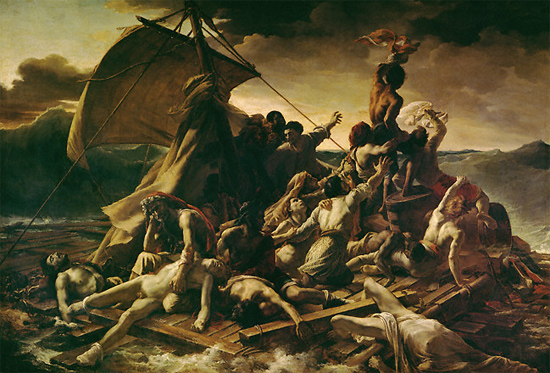 kan jag få lite mer pommes-frites, tack?säljer ni frimärken här?jag röker litedet är upptaget härär det ledigt här?hur dags öppnar ni?är det öppet i morgon?ett biljetthäfte tack3 baguetter och 7 chokladbröd tackjag hittar inte min mobiltelefonhur mycket kostar kepsarna?det är varmtjag bor i Sverige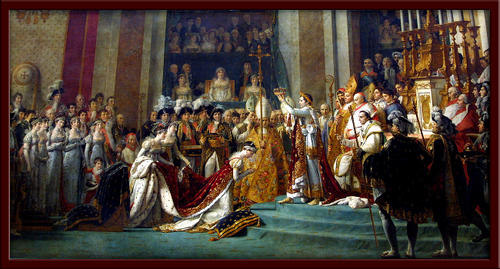 vilket är ditt telefonnummer?jag är mycket trötthur dags går tåget?jag letar efter en skoaffärjag skulle vilja ha svarta byxorkan jag hjälpa er?kan jag få titta?en dricka tackjag är hungrighar ni kalla drycker?jag tycker inte om dressingjag har förståttkan jag få mer bröd tackdet är perfektjag går på gymnasietkan jag få rumsnyckel 35 tackdet är därbortaden är inte stortack det sammajag tar denhar ni....?den är på reavilken färg önskar ni?perfektprovhyttkan jag hjälpa er?jag letar efterjag vet inteha en bra daghur mycket kostar den?jag vill bara titta liteledsenden är inte litenvilken storlek?